附件2参会人员报名表注：1. 入住和离店时间有特殊要求，请提前与会务组联系；2. 本次会议人数较多，因当地旺季酒店房源不充裕，建议各位同事尽量拼房入住；3. 报名表发到：李雪，13511001169，lixue06@caas.cn；并抄送：刘腾鹏和毛雪飞，ltp101028@163.com、mxf08@163.com。4、会议报名链接及二维码：https://wj.qq.com/s2/8487329/cfb7/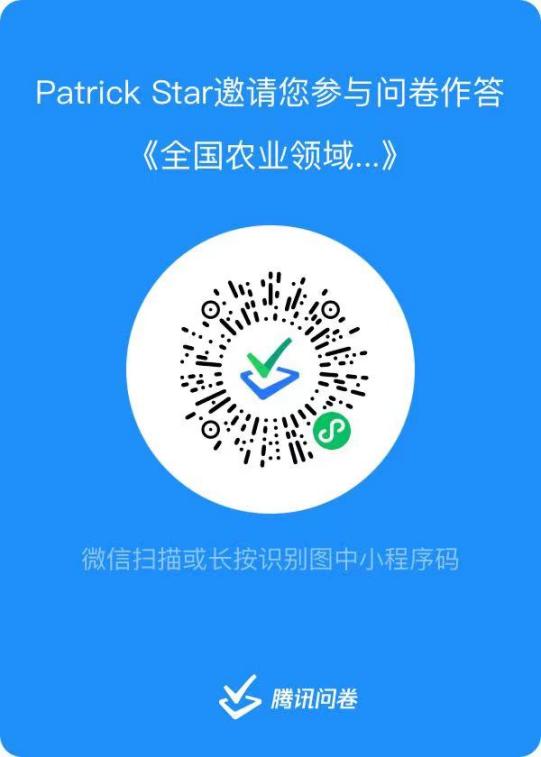 姓名性别单位发票抬头（请务必按照贵单位要求填写必要信息）单位全称单位全称单位发票抬头（请务必按照贵单位要求填写必要信息）纳税人识别号纳税人识别号单位发票抬头（请务必按照贵单位要求填写必要信息）地址、电话地址、电话单位发票抬头（请务必按照贵单位要求填写必要信息）开户行及账号开户行及账号手机Email到达具体时间（务必填写）返程具体时间（务必填写）到达航班/车次返程航班/车次住宿要求□单间大床房□标间双床房（是否拼房？□是□否）□单间大床房□标间双床房（是否拼房？□是□否）□单间大床房□标间双床房（是否拼房？□是□否）□单间大床房□标间双床房（是否拼房？□是□否）□单间大床房□标间双床房（是否拼房？□是□否）□单间大床房□标间双床房（是否拼房？□是□否）其他说明